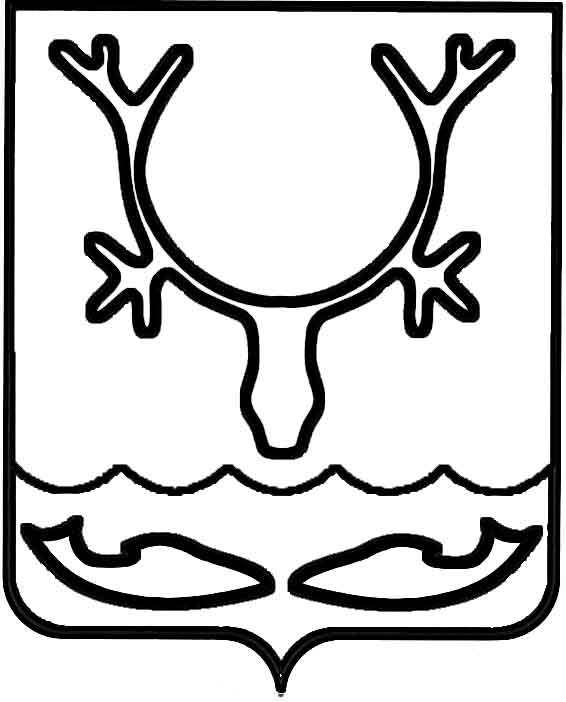 Администрация муниципального образования
"Городской округ "Город Нарьян-Мар"ПОСТАНОВЛЕНИЕО проведении городского конкурса                   на лучшее новогоднее оформлениеВ целях реализации муниципальной программы муниципального образования "Городской округ "Город Нарьян-Мар" "Развитие предпринимательства 
в муниципальном образовании "Городской округ "Город Нарьян-Мар", утвержденной постановлением Администрации МО "Городской округ "Город Нарьян-Мар" 
от 31.08.2018 № 584, в соответствии с Порядком организации и проведения конкурса на лучшее новогоднее оформление, утвержденным постановлением Администрации муниципального образования "Городской округ "Город Нарьян-Мар" от 07.11.2019 № 1063, Администрация муниципального образования "Городской округ "Город Нарьян-Мар"П О С Т А Н О В Л Я Е Т:1..	Назначить дату проведения конкурса на лучшее новогоднее оформление 10 января 2020 года. 2.	Установить сроки приема заявок на участие в конкурсе с 12 по 27 декабря 2019 года.3.	Организатору конкурса осуществлять действия в соответствии с Порядком организации и проведения конкурса на лучшее новогоднее оформление, утвержденным постановлением Администрации муниципального образования "Городской округ "Город Нарьян-Мар" от 07.11.2019 № 1063.4.	Контроль за исполнением настоящего постановления возложить 
на заместителя главы Администрации МО "Городской округ "Город Нарьян-Мар" 
по экономике и финансам.5.	Настоящее постановление вступает в силу со дня его подписания 
и подлежит официальному опубликованию.04.12.2019№1175И.о. главы города Нарьян-Мара Д.В. Анохин